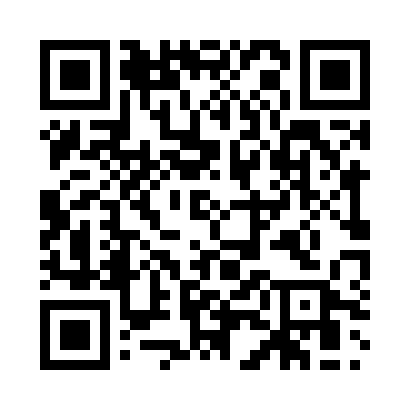 Prayer times for Amtshausen, GermanyMon 1 Apr 2024 - Tue 30 Apr 2024High Latitude Method: Angle Based RulePrayer Calculation Method: Muslim World LeagueAsar Calculation Method: ShafiPrayer times provided by https://www.salahtimes.comDateDayFajrSunriseDhuhrAsrMaghribIsha1Mon5:057:021:315:048:009:502Tue5:027:001:305:058:029:523Wed4:596:571:305:068:049:544Thu4:566:551:305:068:059:575Fri4:546:531:295:078:079:596Sat4:516:511:295:088:0810:017Sun4:486:491:295:098:1010:038Mon4:456:461:295:108:1210:059Tue4:426:441:285:118:1310:0810Wed4:396:421:285:118:1510:1011Thu4:366:401:285:128:1710:1212Fri4:336:381:275:138:1810:1513Sat4:306:361:275:148:2010:1714Sun4:276:331:275:148:2110:1915Mon4:246:311:275:158:2310:2216Tue4:216:291:265:168:2510:2417Wed4:186:271:265:178:2610:2718Thu4:156:251:265:178:2810:2919Fri4:126:231:265:188:3010:3220Sat4:096:211:265:198:3110:3421Sun4:066:191:255:208:3310:3722Mon4:036:171:255:208:3510:4023Tue4:006:151:255:218:3610:4224Wed3:576:131:255:228:3810:4525Thu3:536:111:255:228:3910:4826Fri3:506:091:255:238:4110:5027Sat3:476:071:245:248:4310:5328Sun3:446:051:245:248:4410:5629Mon3:406:031:245:258:4610:5930Tue3:376:011:245:268:4711:02